Номер в геральдическом реестре Ульяновской областиДата внесения в геральдический реестр Ульяновской областиНазвание официального символаРегистрационный номер в Государственном геральдическом регистре Российской Федерации и дата внесенияЦветное графическое изображение (рисунок) официального символа (в действующей редакции)Геральдическое описание официального символа (текст) с указанием автора/авторов (в действующей редакции)Решение об утверждении (об изменении) официального символаМесто хранения официального символа1234567830904.06.2020Герб Сенгилеевс-кого района№ 2694 от 08.12.2006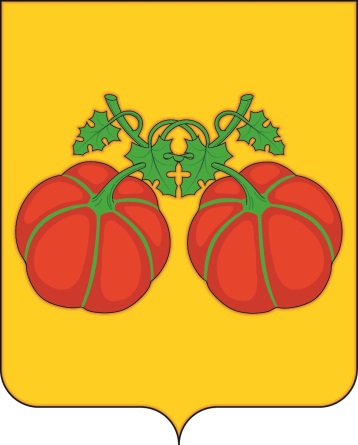 В золотом поле две червлёные с зелёными 
прожилками тыквы со скрещенными зелёными 
черенками с зелёными листьями.Александр Павленко, житель г. Сенгилея.Решение Совета депутатов муниципального образования«Сенгилеевский район» от 26.04.2017 № 323Муниципальное учреждение культуры «Сенгилеевский краеведческий музей имени А.И.Солуянова»